الجمهورية العربية السورية 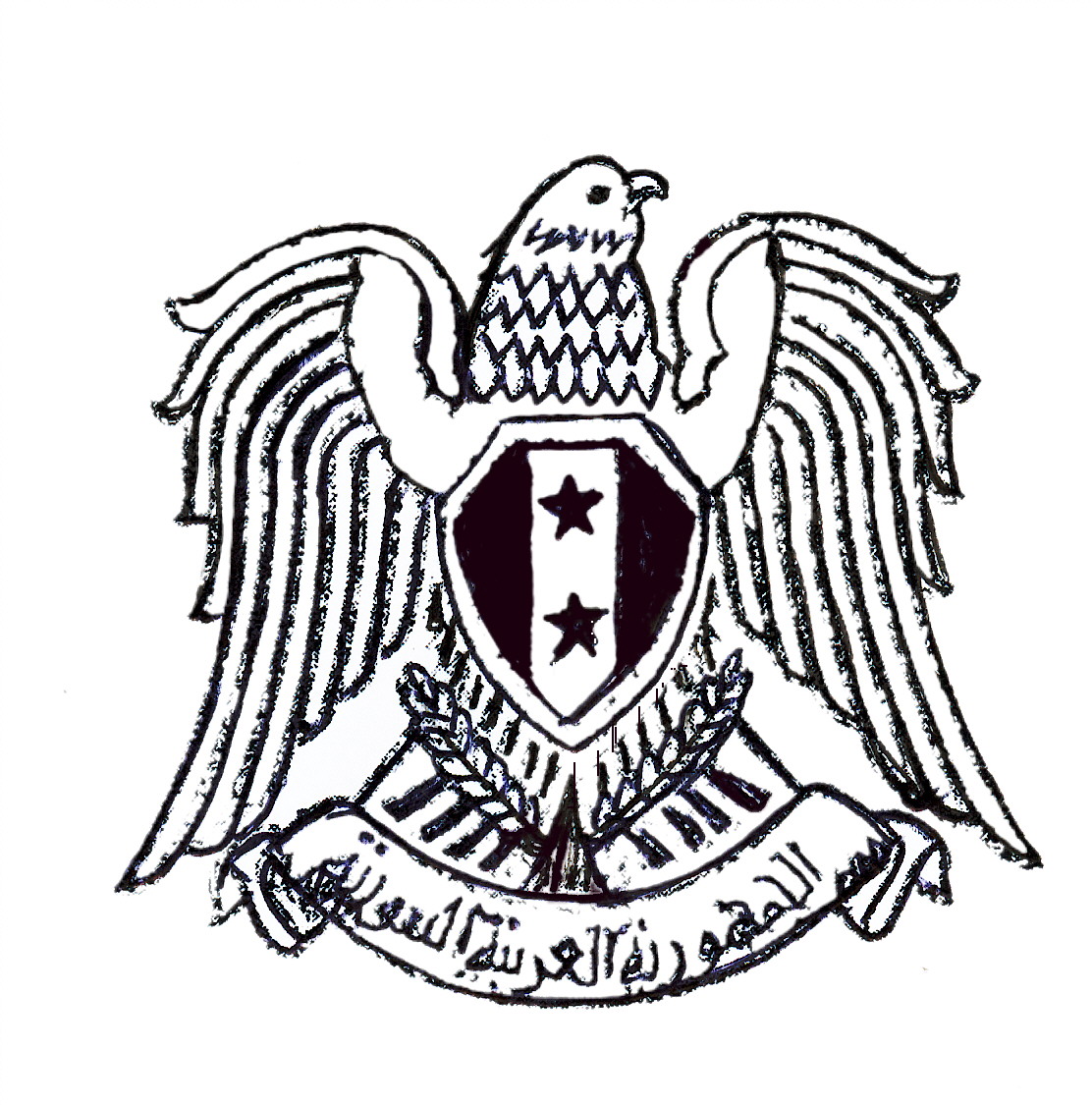       وزارة الإعـلام	الرقـم:..................إعلان طلب عروض أسعار داخلي للمرة الثانية بالسرعة الكليةتعلن وزارة الإعلام "الإدارة المركزية" عن طلب عروض أسعار داخلي للمرة الثانية بالسرعة الكلية لمشروع استكمال الشبكة المعلوماتية لوزارة الإعلام/الإدارة المركزية لعام 2022.وذلك وفق المواصفات والشروط المفصلة في دفاتر الشروط الخاصة الفنية والمالية والحقوقية والذي يمكن الحصول عليها من مديرية الشؤون القانونية/ دائرة العقود في وزارة الإعلام.تقدم العروض إلى ديوان وزارة الإعلام على العنوان التالي: مزة اتستراد - مبنى دار البعث - الطابق التاسع .مدة التنفيذ  (15) خمسة عشر يوماً تبدأ من اليوم التالي لتبليغ المتعهد أمر المباشرة .التأمينات الأولية مبلغ /4,750,000/ل.س فقط أربعة ملايين وسبعائة وخمسون ألف ليرة سورية  لاغير. والتأمينات النهائية 10% من قيمة الإحالة تقدمان نقداً في صندوق الخزينة المركزية لوزارة المالية أو بشك مصدق محجوز لأمر وزارة الإعلام أو بكفالة مصرفية.غرامة التأخير: واحد بالألف عن كل يوم تأخير من قيمة الإحالة على أن لا تتجاوز 20% من قيمة العقد.آخر موعد لتقديم العروض نهاية الدوام الرسمي من يوم الثلاثاء الواقع في 6/12/2022. مدة ارتباط العارض بعرضه (30) ثلاثون يوماً بدءاً من اليوم التالي لانتهاء تقديم العروض.ثمن الاضبارة /10000/ ل.س عشرة آلاف ليرة سورية تسدد لصالح الخزينة المركزية في وزارة المالية.يتحمل المتعهد جميع الضرائب والرسوم المترتبة عن تنفيذ العقد إضافة إلى أجور الإعلان.دمشق في   6  /  11  /2022وزيـــــــــر الإعــــــــلام                                                                         الدكتور بطرس جرجس الحلاقصورة إلى :مكتب السيد معاون الوزير يرجى الإطلاعالمؤسسة العربية للإعلان عدد /3/ للنشر في صحيفة محلية واحدة وفي نشرة الإعلانات الرسميةمديرية الشؤون القانونية/دائرة العقود / إضبارة المشروع/الديوان عـ 2 للنشر في لوحة إعلانات الوزارةمديرية المعلوماتية للنشر موقع وزارة الإعلاملجنة المناقصاتدائرة الشؤون الماليةالجمهورية العربية السورية      وزارة الإعـلام	الرقـم:..................إعلان طلب عروض أسعار داخلي للمرة الأولى بالسرعة الكليةتعلن وزارة الإعلام "الإدارة المركزية" عن طلب عروض أسعار داخلي بالسرعة الكلية لمشروع استكمال الشبكة المعلوماتية لوزارة الإعلام/الإدارة المركزية لعام 2022.وذلك وفق المواصفات والشروط المفصلة في دفاتر الشروط الخاصة الفنية والمالية والحقوقية والذي يمكن الحصول عليها من مديرية الشؤون القانونية/ دائرة العقود في وزارة الإعلام.تقدم العروض إلى ديوان وزارة الإعلام على العنوان التالي: مزة اتستراد - مبنى دار البعث - الطابق التاسع .مدة التنفيذ  (15) خمسة عشر يوماً تبدأ من اليوم التالي لتبليغ المتعهد أمر المباشرة .التأمينات الأولية مبلغ /4,750,000/ل.س فقط أربعة ملايين وسبعائة وخمسون ألف ليرة سورية  لاغير. والتأمينات النهائية 10% من قيمة الإحالة تقدمان نقداً في صندوق الخزينة المركزية لوزارة المالية أو بشك مصدق محجوز لأمر وزارة الإعلام أو بكفالة مصرفية.غرامة التأخير: واحد بالألف عن كل يوم تأخير من قيمة الإحالة على أن لا تتجاوز 20% من قيمة العقد.آخر موعد لتقديم العروض نهاية الدوام الرسمي من يوم الأربعاء الواقع في 23/11/2022. مدة ارتباط العارض بعرضه (30) ثلاثون يوماً بدءاً من اليوم التالي لانتهاء تقديم العروض.ثمن الاضبارة /10000/ ل.س عشرة آلاف ليرة سورية تسدد لصالح الخزينة المركزية في وزارة المالية.يتحمل المتعهد جميع الضرائب والرسوم المترتبة عن تنفيذ العقد إضافة إلى أجور الإعلان.دمشق في   6  /  11  /2022وزيـــــــــر الإعــــــــلام                                                                         الدكتور بطرس جرجس الحلاقصورة إلى :مكتب السيد معاون الوزير يرجى الإطلاعالمؤسسة العربية للإعلان عدد /3/ للنشر في صحيفة محلية واحدة وفي نشرة الإعلانات الرسميةمديرية الشؤون القانونية/دائرة العقود / إضبارة المشروع/الديوان عـ 2 للنشر في لوحة إعلانات الوزارةمديرية المعلوماتية للنشر موقع وزارة الإعلاملجنة المناقصاتدائرة الشؤون المالية